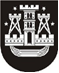 KLAIPĖDOS MIESTO SAVIVALDYBĖS TARYBASPRENDIMASDĖL PRITARIMO PROJEKTO „Ikimokyklinio ir priešmokyklinio ugdymo prieinamumo didinimas Klaipėdos mieste“ ĮGYVENDINIMUI2018 m. gegužės 31 d. Nr. T2-100KlaipėdaVadovaudamasi Lietuvos Respublikos vietos savivaldos įstatymo 6 straipsnio 26 punktu ir  Lietuvos Respublikos švietimo ir mokslo ministro 2017 m. liepos 18 d. įsakymu Nr. V-585 „Dėl 2014–2020 metų Europos Sąjungos fondų investicijų veiksmų programos 9 prioriteto „Visuomenės švietimas ir žmogiškųjų išteklių potencialo didinimas“ 09.1.3-CPVA-R-705 priemonės „Ikimokyklinio ir priešmokyklinio ugdymo prieinamumo didinimas“ projektų finansavimo sąlygų aprašo patvirtinimo“, Klaipėdos miesto savivaldybės taryba nusprendžia:1. Pritarti projekto „Ikimokyklinio ir priešmokyklinio ugdymo prieinamumo didinimas Klaipėdos mieste“ (toliau – Projektas) įgyvendinimui, teikiant paraišką Europos Sąjungos struktūrinių fondų finansinei paramai gauti.2. Užtikrinti Projekto bendrąjį finansavimą Klaipėdos miesto savivaldybės biudžeto lėšomis – ne mažiau kaip 15 proc. tinkamų Projekto išlaidų bei netinkamų, tačiau šiam Projektui įgyvendinti būtinų lėšų padengimą, ir tinkamų išlaidų dalį, kurios nepadengia Projektui skiriamas finansavimas.3. Užtikrinti Projekto tęstinumą 5 metus po Projekto įgyvendinimo pabaigos.4. Pripažinti netekusiu galios Klaipėdos miesto savivaldybės tarybos 2017 m. lapkričio 23 d. sprendimą Nr. T2-309 „Dėl pritarimo projekto „Klaipėdos Tauralaukio progimnazijos pastato (Klaipėdos g. 31) rekonstravimas siekiant išplėsti ugdymui skirtas patalpas“ įgyvendinimui“.Šis sprendimas gali būti skundžiamas Lietuvos administracinių ginčų komisijos Klaipėdos apygardos skyriui arba Regionų apygardos administracinio teismo Klaipėdos rūmams per vieną mėnesį nuo šio sprendimo paskelbimo dienos.Savivaldybės merasVytautas Grubliauskas